Повторяем геометрические фигуры.1.Впиши значки в геометрические фигуры по образцу: 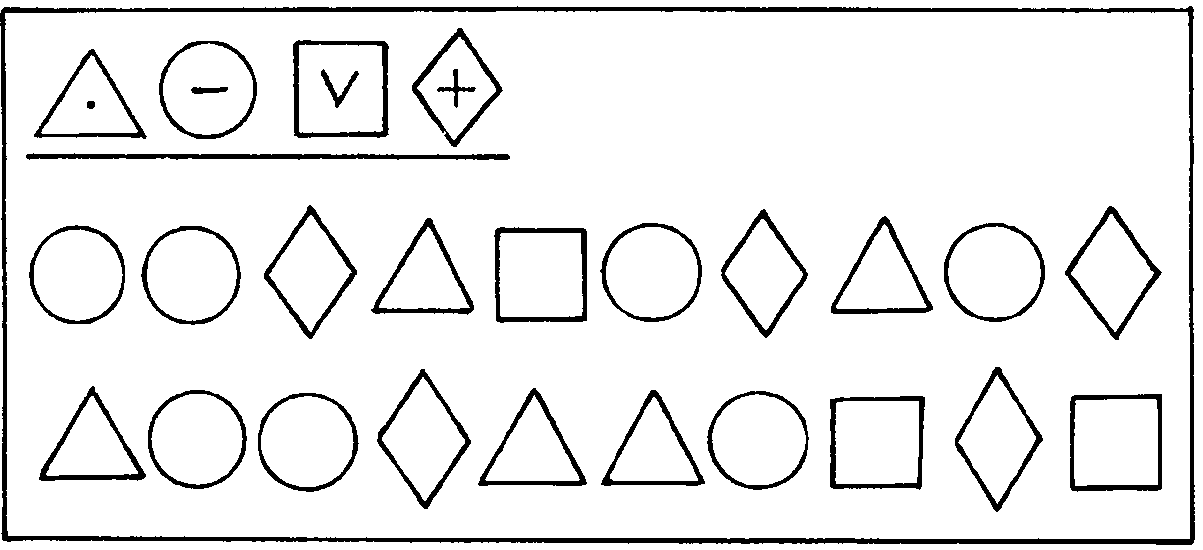 2. Нарисуй получившиеся фигуры: 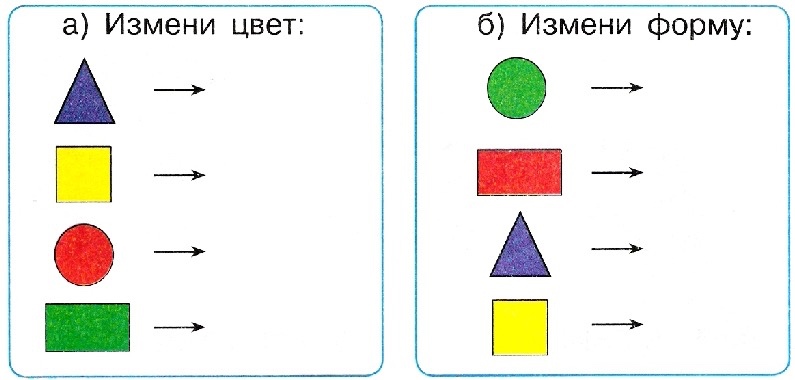           в) Измени размер:        г) Обведи пары фигур, у которых                             разная форма.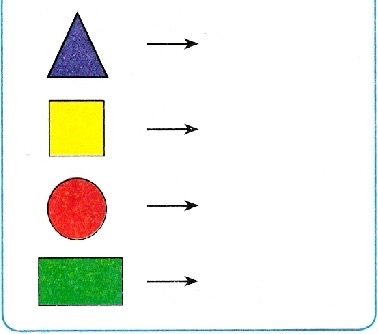 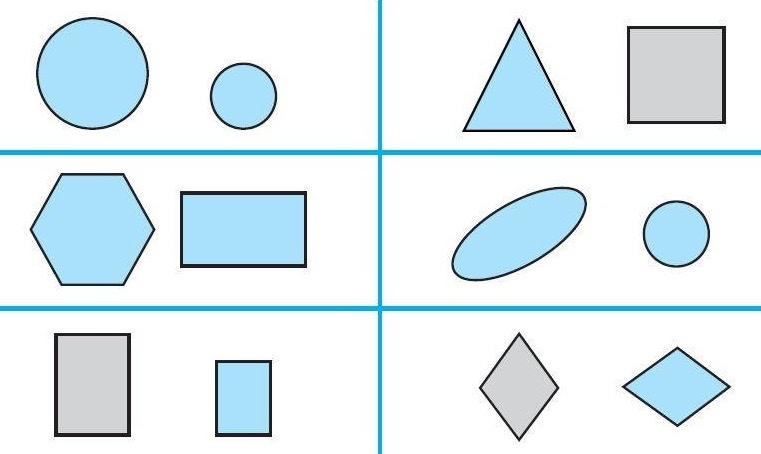 Какая фигура «лишняя» в каждом ряду? Объясни свой выбор. В некоторых рядах возможны разные варианты ответов.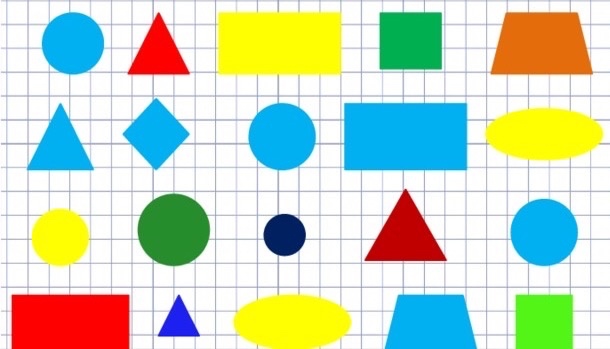 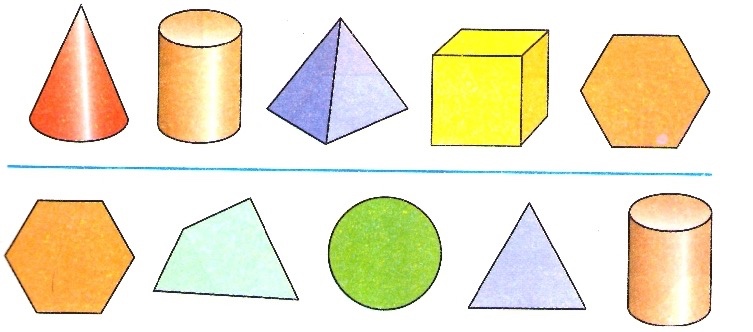 Найди рисунок, на котором синий круг слева от красного квадрата, а желтый треугольник справа от красного квадрата. Расскажи, как расположены фигуры на других рисунках.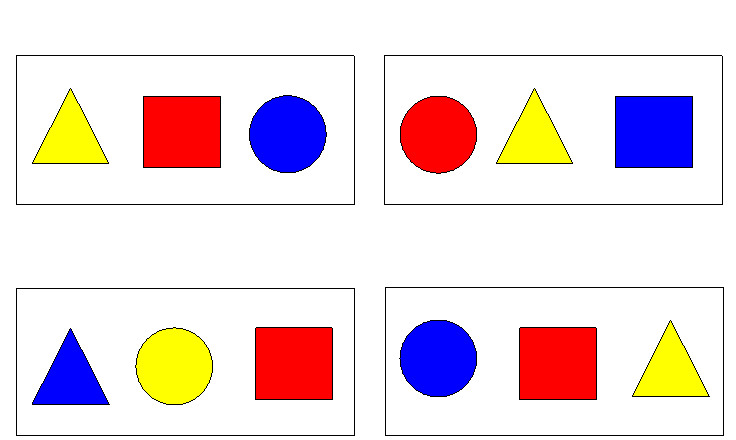 5. Дорисуй недостающие фигуры: 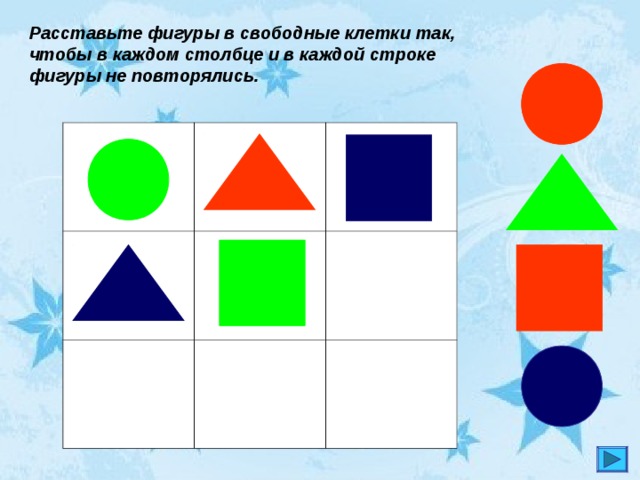 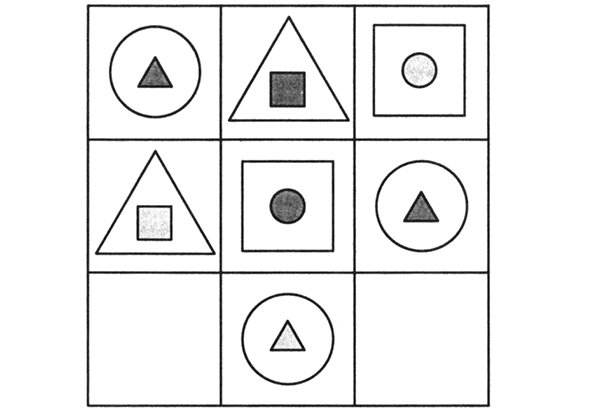   6. Сосчитай геометрические фигуры: 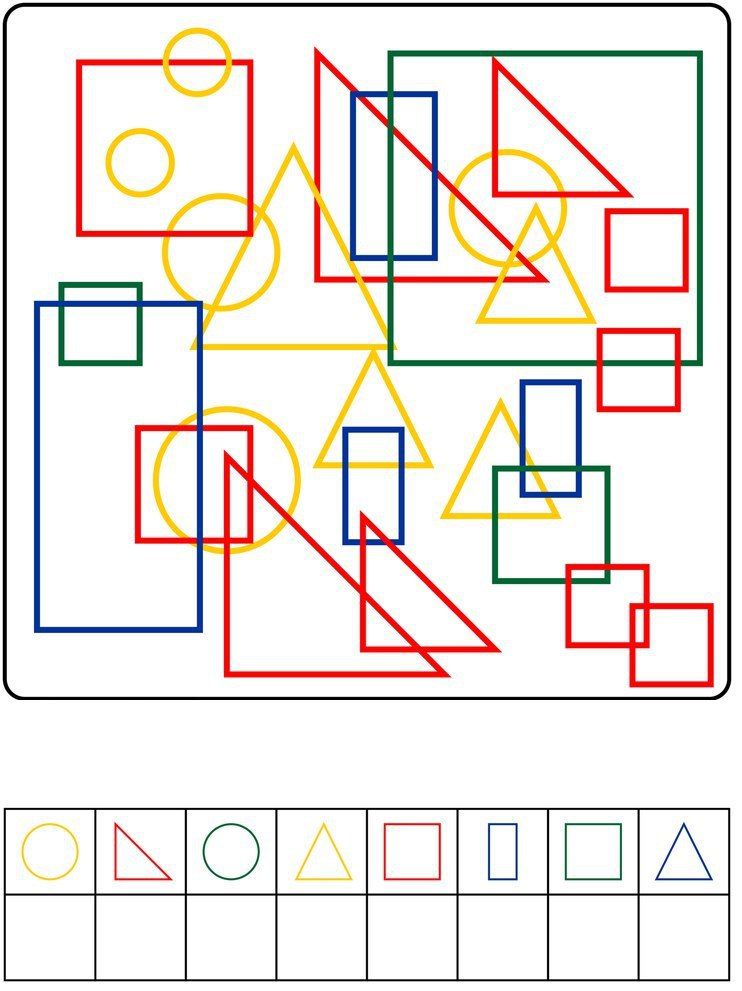 7.Это задание-головоломка поможет ребенку потренировать внимание, логику и зрительную память, а также хорошо изучить такое геометрическое понятие, как квадрат, научившись распознавать его даже в сложных пересечениях фигур. На первый взгляд, кажется, будто в задании начерчены лишь три квадрата. Однако ребенок должен проявить смекалку и догадаться, что пересечения данных геометрических фигур образуют новые квадраты, которые он и должен подсчитать. Похожие задания с треугольниками и прямоугольниками. (Ответы: 8, 8, 6)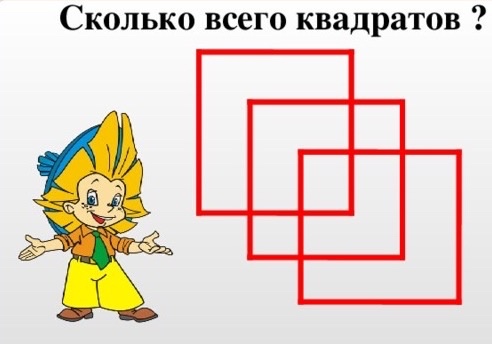 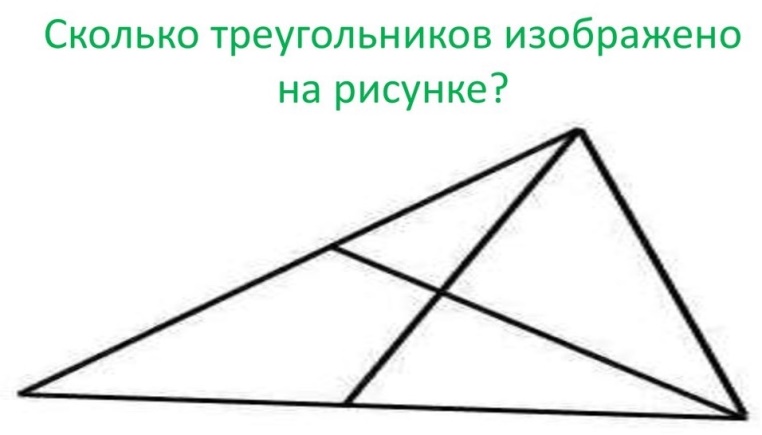 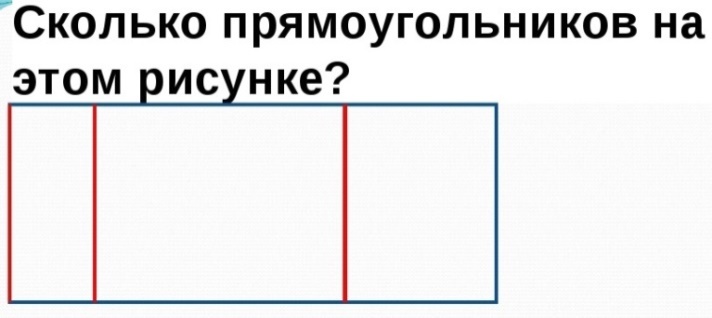 8. Найди закономерность и продолжи ряд: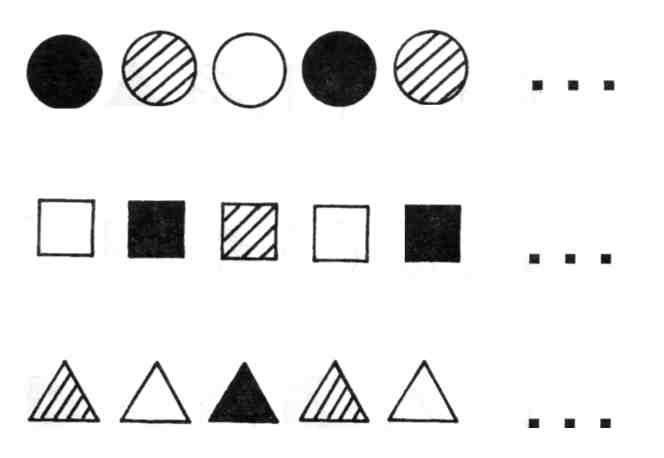 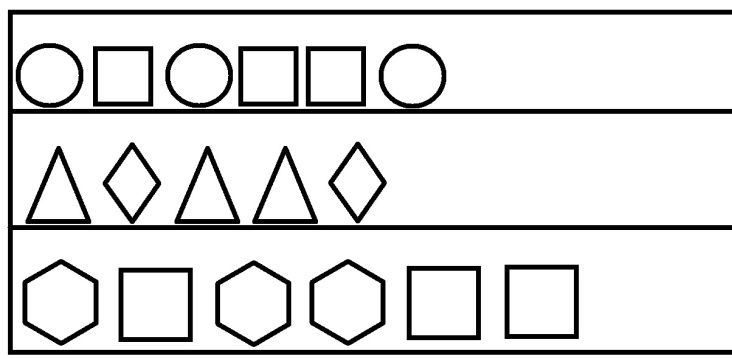 